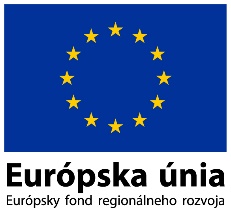 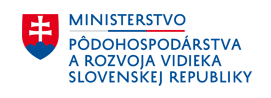 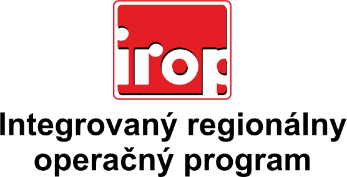 Zoznam odborných hodnotiteľovZoznam odborných hodnotiteľovKód výzvyMená odborných hodnotiteľovIROP-PO6-SC61-2019-45 (Uzavretá výzva – priame vyzvanie)Mgr. Zuzana HalásováIROP-PO6-SC61-2019-45 (Uzavretá výzva – priame vyzvanie)Mgr. Petra LibantováIROP-PO6-SC61-2019-45 (Uzavretá výzva – priame vyzvanie)Ing. Tomáš SzaboIROP-PO6-SC61-2019-45 (Uzavretá výzva – priame vyzvanie)Ing. Peter ŠkovranIROP-PO6-SC61-2019-45 (Uzavretá výzva – priame vyzvanie)Ing. Monika Šomody